1. melléklet: Ábrák (1–8.)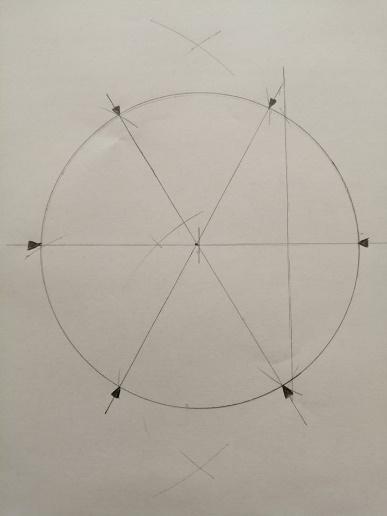 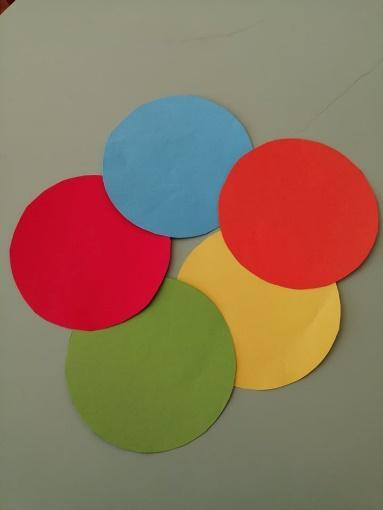 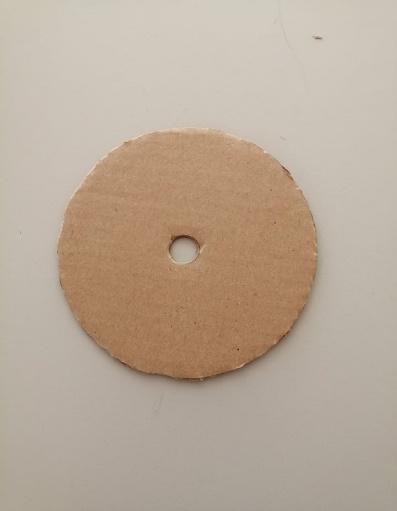 1.			                        2. 			                      3. 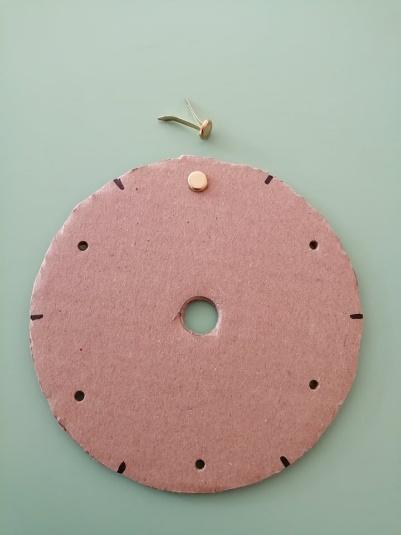 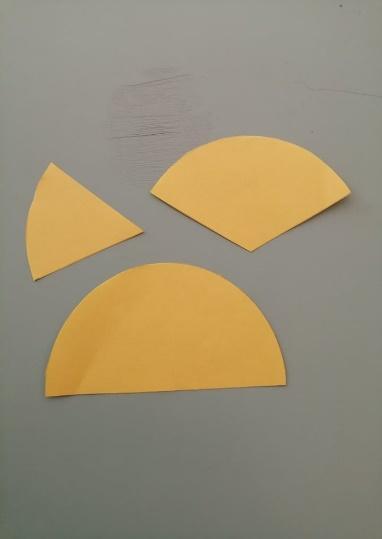 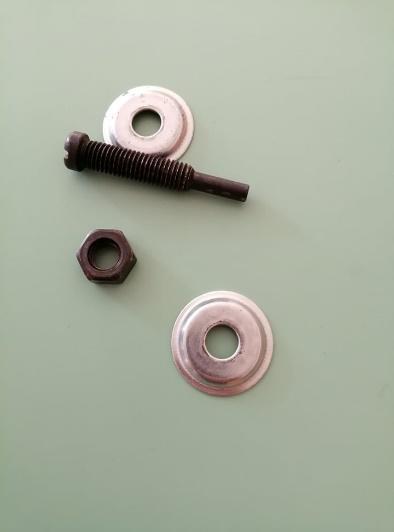 4.			                    5.			                        6. 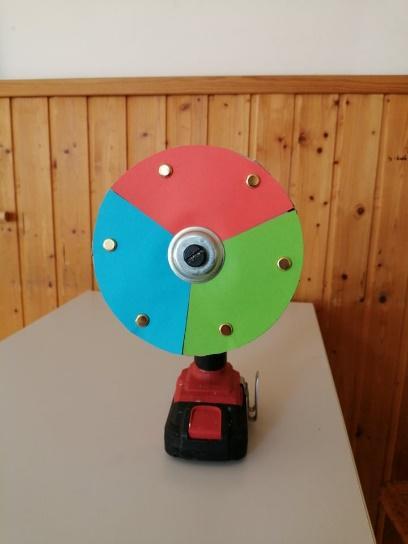 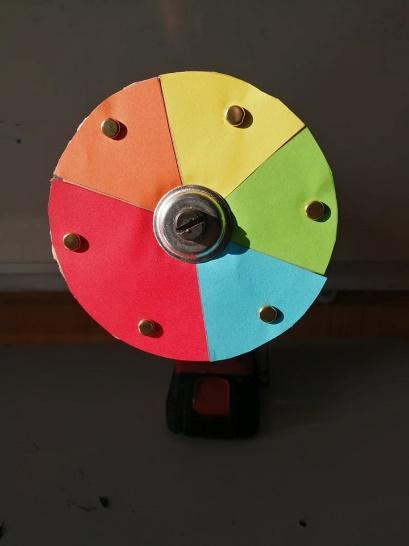 7.		                                     8. (saját készítésű képek)